  CLAYDON & WHITTON PARISH COUNCIL 
    Acting                  Parish Clerk: Bethany Cutler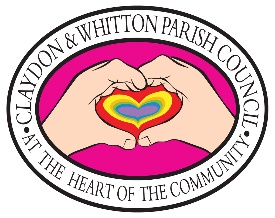                                    Phone: 07887 459989                                   E-mail: claydonandwhitton@gmail.com                                   Website: www.claydonandbarham.onesuffolk.net There will be a meeting of Claydon and Whitton Parish Council on Monday 15th May 2023 commencing at 7.30pm at Claydon and Barham Village Hall, Norwich Road, Claydon, IP6 0DFAGENDA of AGM MEETINGPC-15-05-23OPENING 01ELECTION OF CHAIRMANElection of Chairman for the ensuing year and to receive the Declaration of Acceptance of OfficeALL02APOLOGIES FOR ABSENCETo receive and agree any apologies03APPOINTMENT OF VICE-CHAIRMANAppointment of vice-chairman for the ensuing year and to receive the Declaration of AcceptanceALL04DECLARATION OF INTEREST AND LOCAL NON-PECUNIARY INTERESTSTo receive declarations of pecuniary and local non-pecuniary interest(s) in items on the agenda and their nature inc. gifts of hospitality exceeding £25To receive requests for dispensationsALL05MINUTES To receive and approve the minutes of the Previous Extraordinary Parish meeting on 17th of April 2023 ALL06PUBLIC FORUM07APPOINTMENT OF COMMITEESFinance Committee-     Cheque SignatoriesPlanning CommitteeEmployment CommitteeCLERK/ALL08APPOINTMENT OF REPRESENTATIVES TO OUTSIDE BODIESVillage Hall Management CommitteeRecreation GroundCommunity Centre Management CommitteeOtherCLERK/ALL09CO-OPTION OF NEW PARISH COUNCILLORSCLERK10RFO POSITIONTo appoint RFO for 23/24	CLERK/ALL11FINANCE REPORTTo receive final report for handoverRFO12ITEMS FOR NEXT MEETING13DATE FOR NEXT MEETING22nd of May 2023